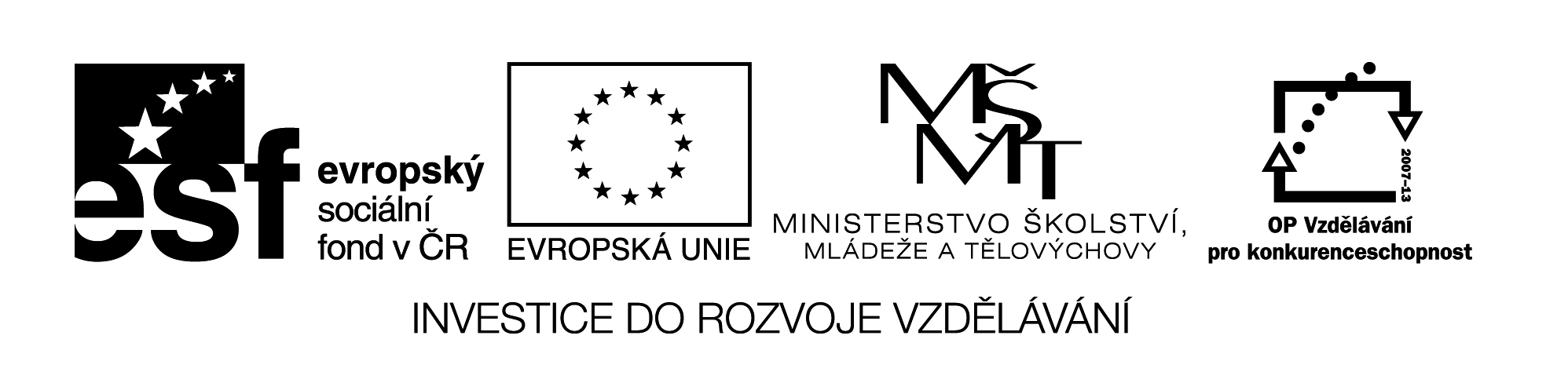 Název VZM (DUM) : EU IV-2, 20M3, KaŠifra – písemné sčítání a odčítání do 100Cíle VZM : Procvičení písemného sčítání a odčítání do 100, tajenka je spojena s informacemi o ohroženém živočichoviČasový nárok : 5-10min Pomůcky : nakopírovaná šifra nebo ji můžeme promítnout na interaktivní tabuli a počítat na tabuli nebo do sešitu, informace a obrázek k danému živočichoviMetodické pokyny k využití VZM : Řešení: kakapo Úkol: Doplň druhé (druhové) jméno.KAKAPO SOVÍ žije Novém Zélandu. Papoušek, který připomíná sovu a nelétá. !Téměř vyhuben lovem.Napiš tajenku:______________Doplň druhé jméno živočicha:_______________29       30313233343536373839404142M   CUDFYČAZPKLEO  5818 72 9419-1918-33-5819 80-38